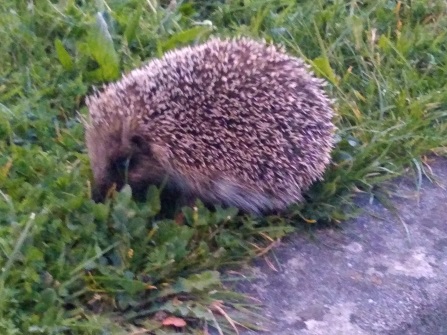 C'est le printemps ! Une oie blanche assaille une oie grise Un hérisson transite enfin paisible jusqu'au trottoir herbeux Quoi d'autre de commun entre eux ? La vie des douves Cologne - Mars 2020